О Разъяснениях порядка работы со списками и направленияминаблюдателей, предоставляемыми в избирательные комиссиипри проведении выборов депутатов Архангельскойгородской ДумыВ целях реализации требований статьи 30 Федерального закона от 12 июня 2002 года № 67-ФЗ «Об основных гарантиях избирательных прав и права на участие в референдуме граждан Российской Федерации, статьи 30 областного закона Архангельской области от 8 ноября 20026 года № 268-13-ОЗ «О выборах в органы местного самоуправления в Архангельской области» избирательная комиссия муниципального образования «Город Архангельск» постановляет:1. Утвердить Разъяснения порядка работы со списками и направлениями наблюдателей, предоставляемыми в избирательные комиссии при проведении выборов депутатов Архангельской городской Думы (прилагаются).2. Направить настоящее постановление в территориальные избирательные комиссии, г. Архангельск и в региональные (местные) отделения политических партий.3. Контроль исполнения настоящего постановления возложить на секретаря комиссии Е.Н. Березину.4. Опубликовать настоящее постановление в газете «Архангельск – город воинской славы» и разместить на официальном сайте избирательной комиссии муниципального образования «Город Архангельск» в сети Интернет.Председатель комиссии                                                                А.А. КузнецовСекретарь комиссии                                                                      Е.Н. БерезинаРАЗЪЯСНЕНИЯпорядка работы со списками и направлениями наблюдателей,предоставляемыми в избирательные комиссии при проведении выборовдепутатов Архангельской городской Думы1. В соответствии с пунктом 7.1 статьи 30 Федерального закона от 12 июня 2002 года № 67-ФЗ «Об основных гарантиях избирательных прав и права на участие в референдуме граждан Российской Федерации» (далее – Федеральный закон) и пунктом 3.1 статьи 30 областного закона Архангельской области от 8 ноября 2006 года № 268-13-ОЗ «О выборах в органы местного самоуправления в Архангельской области» (далее – Областной закон) избирательное объединение, выдвинувшее на выборах депутатов Архангельской городской Думы зарегистрированного кандидата, зарегистрировавшее список кандидатов (далее – избирательное объединение), кандидат, зарегистрированный по соответствующему одномандатному избирательному округу (далее – кандидат), назначившие наблюдателей в участковые избирательные комиссии, не позднее чем за 3 дня до дня голосования (досрочного голосования) предоставляют список назначенных наблюдателей в избирательную комиссию муниципального образования «Город Архангельск» (далее – Городская избирательная комиссия). Список предоставляется на бумажном носителе. Примерная форма списка – Приложение № 1 к настоящим Разъяснениям.Наблюдатели от избирательного объединения назначаются уполномоченным органом политической партии, ее регионального (местного) отделения в соответствии с уставом политической партии.В соответствии с пунктом 6 статьи 30 Федерального закона избирательное объединение, кандидат вправе назначить наблюдателей в территориальные и окружные избирательные комиссии для присутствия при установлении итогов голосования, определении результатов выборов, составлении соответствующих протоколов об итогах голосования, о результатах выборов.2. Избирательное объединение, кандидаты при назначении наблюдателей проверяют соблюдение требований пунктов 1 и 2 статьи 30 Областного закона. В каждую участковую избирательную комиссию может быть назначено от каждого избирательного объединения, каждого кандидата не более двух наблюдателей, имеющих право поочередно осуществлять наблюдение в помещении для голосования. Одно и то же лицо может быть назначено наблюдателем только в одну избирательную комиссию. В представляемом списке в отношении наблюдателей, назначенных в участковые избирательные комиссии, делается запись, подтверждающая, что наблюдатели, указанные в списке, не подпадают под ограничения, установленные пунктом 2 статьи 30 Областного закона.Следует учитывать, что наблюдателем может быть назначен любой гражданин Российской Федерации, то есть независимо от места его жительства.Если кандидат одновременно зарегистрирован на выборах разного уровня, то он может назначить не более двух наблюдателей по каждому уровню выборов, в которых он принимает участие.3. В случае проведения досрочного голосования избирательное объединение, кандидат не позднее чем за три дня до дня досрочного голосования на соответствующем избирательном участке вправе представить в Городскую избирательную комиссию список наблюдателей, назначенных в участковые избирательные комиссии.4. В последний день приема списка назначенных наблюдателей список может быть представлен в Городскую избирательную комиссию не позднее установленного графиком работы времени окончания работы комиссии.При этом избирательное объединение, кандидат могут представлять как общий список назначенных наблюдателей по всем избирательным участкам, так и несколько списков по ряду избирательных участков в разное время с учетом предельных сроков осуществления данных действий.5. В исключительных случаях, при образовании избирательных участков в местах временного пребывания избирателей за три дня до дня голосования, список назначенных наблюдателей может быть представлен в течение трех дней до дня голосования в Городскую избирательную комиссию либо в день голосования – в участковую избирательную комиссию.6. Список наблюдателей, назначенных в участковые избирательные комиссии, представляется в Городскую избирательную комиссию любым способом любым уполномоченным на это лицом.7. В списке указываются фамилия, имя и отчество каждого наблюдателя, адрес его места жительства, номер избирательного участка, наименование участковой избирательной комиссии, в которую он направляется. Также рекомендуется указывать контактный телефон наблюдателя.Список должен быть подписан лицом, уполномоченным уставом или решением органа политической партии (ее регионального отделения или иного структурного подразделения), или доверенным лицом избирательного объединения (далее – уполномоченное лицо избирательного объединения) с проставлением печати политической партии (ее регионального отделения или иного структурного подразделения (при наличии), назначивших наблюдателей, либо кандидатом или его доверенным лицом соответственно.Проставление печати не требуется в случае, если решение о назначении наблюдателей принято структурным подразделением политической партии, не являющимся юридическим лицом.8. При приеме списка наблюдателей, назначенных в участковые избирательные комиссии, член Городской избирательной комиссии с правом решающего голоса проверяет наличие в списке всех необходимых сведений о наблюдателе. В случае отсутствия необходимых сведений о наблюдателе уполномоченное лицо избирательного объединения, кандидат либо его доверенное лицо, представившие список назначенных наблюдателей, уточняют необходимые сведения и вносят их в список.9. Список наблюдателей, назначенных в участковые избирательные комиссии, при представлении регистрируется в Городской избирательной комиссии как входящий документ с проставлением даты и времени его приема.10. В исключительных случаях при образовании избирательных участков в местах временного пребывания избирателей список назначенных наблюдателей, представленный в день голосования в участковую избирательную комиссию, регистрируется в журнале регистрации входящих документов членом участковой избирательной комиссии.11. В случае если после представления списка наблюдателей, назначенных в участковые избирательные комиссии, в Городскую избирательную комиссию наступили обстоятельства, по которым наблюдатель по уважительной причине (болезнь, командировка и др.) не сможет присутствовать в день голосования на избирательном участке, избирательное объединение, кандидат вправе до дня голосования (досрочного голосования) назначить вместо этого наблюдателя другого, письменно уведомив об этом соответствующую территориальную избирательную комиссию. 12.  Уполномоченный член Городской избирательной комиссии с правом решающего голоса, в обязанности которого входит работа с наблюдателями, обеспечивает доведение информации из представленных в комиссию списков назначенных наблюдателей до соответствующих участковых избирательных комиссий до дня голосования (досрочного голосования). Доведение информации может осуществляться по форме, приведенной в Приложении № 2, либо иным способом.13. В соответствии с пунктом 7 статьи 30 Федерального закона полномочия наблюдателя должны быть удостоверены в письменной форме в направлении, подписанном уполномоченным лицом избирательного объединения, кандидатом или его доверенным лицом. В направлении указываются фамилия, имя и отчество наблюдателя, адрес его места жительства, номер избирательного участка – для участковой избирательной комиссии, номер избирательного округа – для окружной избирательной комиссии, наименование избирательной комиссии, в которую он направляется, а также делается запись об отсутствии ограничений, предусмотренных пунктом 4 статьи 30 Федерального закона. Указание каких-либо дополнительных сведений о наблюдателе, а в случае направления наблюдателя кандидатом, его доверенным лицом и проставление печати не требуются. Направление действительно при предъявлении паспорта или документа, заменяющего паспорт гражданина Российской Федерации.14. Направление представляется наблюдателем лично в избирательную комиссию, в которую он назначен, либо членам избирательной комиссии, проводящим досрочное голосование. Указанное направление может быть представлено наблюдателем в день, предшествующий дню голосования (досрочного голосования) либо непосредственно в день голосования (досрочного голосования).15. При представлении направления наблюдателем в избирательную комиссию секретарем избирательной комиссии или иным членом избирательной комиссии с правом решающего голоса, в обязанности которого входит работа с наблюдателями, в списке лиц, присутствовавших при проведении голосования (досрочного голосования), при установлении итогов голосования, определении результатов выборов, составлении соответствующих протоколов об итогах голосования, о результатах выборов делается запись о присутствии наблюдателя на избирательном участке в день голосования с указанием времени прибытия и убытия.Избирательная комиссия муниципального образования «Город Архангельск»Выборы депутатов Архангельской городской Думы _____________ созыва«__» _______________ ____ года(дата голосования)СПИСОК НАБЛЮДАТЕЛЕЙ, назначенных избирательным объединением / зарегистрированным кандидатом________________________________________________________________________________________________________(наименование избирательного объединения / фамилия, имя, отчество кандидата)Подтверждаю, что наблюдатели, указанные в списке, не подпадают под ограничения, установленные пунктом 4 статья 30 Федерального закона «Об основных гарантиях избирательных прав и права на участие в референдуме граждан Российской Федерации».___________________________________________________________________________(подпись уполномоченного лица избирательного объединения / кандидата либо его доверенного лица, дата)* Контактный телефон указывается по желанию.** Проставление печати не требуется в случае, если решение о назначении наблюдателей принято структурным подразделением политической партии,  не являющимся юридическим лицом.Избирательная комиссия муниципального образования «Город Архангельск»Выборы депутатов Архангельской городской Думы _____________ созыва«__» _______________ ____ года(дата голосования)СПИСОК НАБЛЮДАТЕЛЕЙ, назначенных избирательными объединениями, кандидатами
в участковую избирательную комиссию избирательного участка № ______ 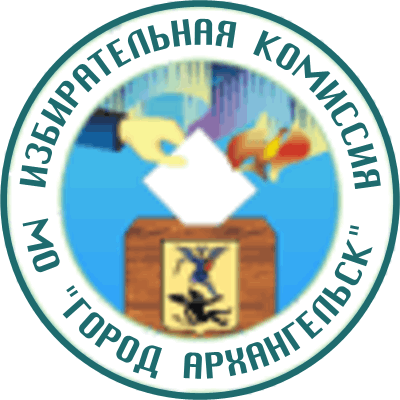 ИЗБИРАТЕЛЬНАЯ  КОМИССИЯМУНИЦИПАЛЬНОГО ОБРАЗОВАНИЯ "ГОРОД АРХАНГЕЛЬСК"(Архангельская городская избирательная комиссия)ПОСТАНОВЛЕНИЕ«21» августа 2018 года                                                                            № 24/123УТВЕРЖДЕНЫ
постановлением избирательной комиссиимуниципального образования«Город Архангельск»от 21 августа 2018 года № 24/123Приложение № 1к Разъяснениям порядка работы со списками и направлениями наблюдателей, представляемыми в избирательные комиссии при проведении выборов депутатов Архангельской городской Думы 
Примерная форма №
п/пФамилия, имя, отчествоАдрес места жительства, контактный телефон*Наименование избирательной комиссии, 
в которую направляется наблюдатель, включая номер избирательного участка1234Приложение № 2к Разъяснениям порядка работы со списками и направлениями наблюдателей, представляемыми в избирательные комиссии при проведении выборов депутатов Архангельской городской Думы 
Примерная форма№п/пФамилия, имя, отчествоКого представляетАдрес места жительства,
контактный телефон**1234Председатель избирательной комиссии муниципального образования «Город Архангельск»___________________________________________________(подпись, дата)(инициалы, фамилия)        МП